Рекомендации для педагогов по содержанию речевых уголков в группах ДОУ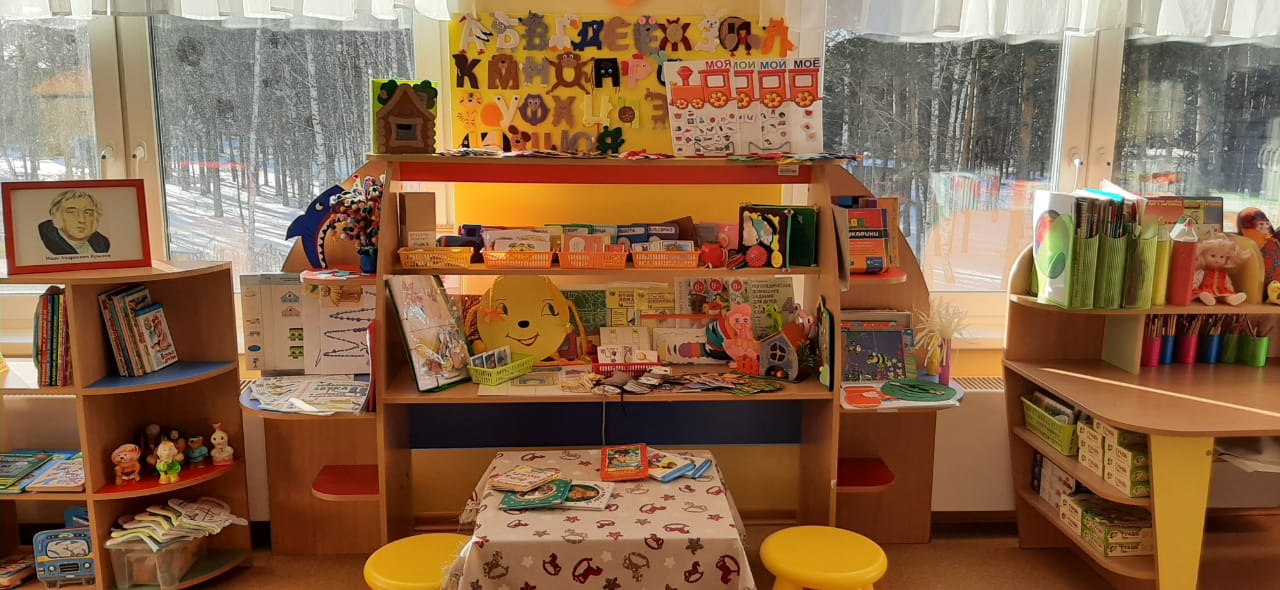 1-я младшая группаКартинки по лексическим темам.2. Каталог игр:а) по звуковой культуре речи;б) упражнений артикуляционной гимнастики;в) упражнений дыхательной гимнастики;г) пальчиковой гимнастике.3. Художественные произведения по программе.4. Словесные дидактические игры.5. Чистоговорки, стихи, потешки, поговорки, приговорки.6. Предметные картинки.7. Различные виды театров.8. Картинки:а) с изображением явлений природы;б) предметами домашнего обихода;в) основными частями транспорта (кабина, руль, окна, двери, колеса);г) изображением труда взрослых (повар готовит, няня убирает);д) с изображением размера, цвета, качества предметов (красный и т.д., чистый-грязный, сладкий-горький, большой-маленький и т.д.);е) с изображением действий (ложится спать, садится, одевается, гуляет, подметает, моет, гладит и т.д.)2-я младшая группаКартинки по лексическим темам (альбомы).2. Каталог игр:а) по звуковой культуре речи;б) упражнений артикуляционной гимнастики;в) упражнений дыхательной гимнастики;г) пальчиковой гимнастике.3. Художественные произведения по программе.4. Словесные дидактические игры.5. Чистоговорки, стихи, потешки, поговорки, приговорки.6. Предметные и сюжетные картинки для составления описательных рассказов.7. Различные виды театров.8. Картинки:а) с изображением характерных особенностей времен года;б) предметами домашнего обихода;в) деталями предметов;г) изображением труда взрослых (повар готовит, няня убирает);д) с изображением размера, цвета, качества предметов;е) с изображением действий (ложится спать, садится, одевается, гуляет, подметает, моет, гладит и т.д.)Средняя группаКартинки по лексическим темам.2. Каталог игр:а) по звуковой культуре речи;б) упражнений артикуляционной гимнастики;в) упражнений дыхательной гимнастики;г) пальчиковой гимнастике.3. Художественные произведения по программе.4. Словесные дидактические игры.5. Чистоговорки, стихи, потешки, поговорки, приговорки.6. Предметные и сюжетные картинки для составления описательных рассказов.7. Различные виды театров.8. Зеркало или индивидуальные зеркала.9. Картинки:а) с изображением явлений природы;б) предметами домашнего обихода;в) основными частями предметов;г) изображением труда взрослых (повар готовит, няня убирает);д) с изображением размера, цвета, качества предметов;е) с изображением действий (ложится спать, садится, одевается, гуляет, подметает, моет, гладит и т.д.);ж) с изображением предметов во множественном числе (один стол – много столов, одна кукла – много кукол);з) для согласования существительных с числительными (1-а груша, 2-е груши, 5 груш).Старшая группаКартинки по лексическим темам.2. Каталог игр:а) по звуковой культуре речи;б) упражнений артикуляционной гимнастики;в) упражнений дыхательной гимнастики;г) пальчиковой гимнастике;д) игр на развитие фонематического слуха (цветовые обозначения звуков).3. Художественные произведения по программе.4. Словесные дидактические игры.5. Чистоговорки, стихи, потешки, поговорки, приговорки.6. Предметные и сюжетные картинки для составления описательных рассказов.7. Различные виды театров.8. Зеркало или индивидуальные зеркала.9. Картинки:а) с изображением явлений природы;б) картинки с изображением профессий (каменщик, маляр, плотник, животновод, сельхоз работники, закройщик, швея, военный, врач, учитель);в) основными частями транспорта (кабина, руль, окна, двери, колеса);г) изображением техники специального назначения (подъемный кран, экскаватор, трактор, панелевоз, снегоуборочная машина), электротехника (пылесос, овощерезка, электрическая мясорубка, миксер); д) с четко выраженными признаками предметов (светлый, темный, сладкий, кислый, горький, звонкий, чистый, грязный, прочный, хрупкий, большой и т.д.);е) с изображением действий (ложится спать, садится, одевается, гуляет, подметает, моет, гладит и т.д.);ж) с изображениями синонимов;з) с изображением животных во множественном числе;и) с изображением предметов во множественном числе (1-а груша, 2-е груши, 5 груш);к) с изображением несклоняемых существительных (кофе, пальто, пианино, какао).Подготовительная группаКартинки по лексическим темам.2. Каталог игр:а) по звуковой культуре речи;б) упражнений артикуляционной гимнастики;в) упражнений дыхательной гимнастики;г) пальчиковой гимнастике;д) игр на развитие фонематического слуха (цветовые обозначения звуков).3. Художественные произведения по программе.4. Словесные дидактические игры.5. Чистоговорки, стихи, потешки, поговорки, приговорки.6. Предметные и сюжетные картинки для составления описательных рассказов.7. Различные виды театров.8. Зеркало или индивидуальные зеркала.9. Картинки:а) с изображением явлений природы;б) картинки с изображением профессий (каменщик, маляр, плотник, животновод, сельхоз работники, закройщик, швея, военный, врач, учитель);в) основными частями транспорта (кабина, руль, окна, двери, колеса);г) изображением техники специального назначения (подъемный кран, экскаватор, трактор, панелевоз, снегоуборочная машина), электротехника (пылесос, овощерезка, электрическая мясорубка, миксер); д) с четко выраженными признаками предметов (светлый, темный, сладкий, кислый, горький, звонкий, чистый, грязный, прочный, хрупкий, большой и т.д.);е) с изображением действий (ложится спать, садится, одевается, гуляет, подметает, моет, гладит и т.д.);ж) с изображениями синонимов;з) с изображением животных во множественном числе;и) с изображением предметов во множественном числе (1-а груша, 2-е груши, 5 груш);к) с изображением несклоняемых существительных (кофе, пальто, пианино, какао).Как уже апробировано практикой при организации речевого уголка необходимо соблюдать следующие требования:Необходимым атрибутом речевого уголка является зеркало, игровой, дидактический, наглядный материал.Дидактическое оснащение должно соответствовать структуре речевых нарушений детей, их индивидуальным и возрастным особенностям.В основу наполняемости уголка желательно учитывать тематическое планирование по лексическим темам.Наглядный, дидактический материал в речевом уголке меняется еженедельно, согласно лексической теме.Речевой уголок желательно разместить рядом с книжным уголком.Оформление уголка должно быть эстетичным, привлекательным для детей, и вызвать стремление к самостоятельной деятельности.Игровой материал должен быть доступным для ребенка.Не следует перегружать уголок оборудованием.Неотъемлемым атрибутом речевого уголка должна быть игрушка – «одушевленный персонаж», который помогает решать такие важные коррекционные задачи, как преодоление неуверенности, стеснительность, достижение эмоциональной устойчивости, саморегуляции, вызывать у детей речевой интерес, побуждать к речевой активности.